	PREFEITURA DO MUNICÍPIO DE SÃO PAULO 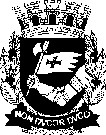 Anexo Único da Resolução COMAP nº 01 de 2024, com fundamento na Lei  nº 17.910/2023.D E C L A R A Ç Ã O  2. DECLARAÇÃO: DECLARO ter conhecimento do teor da Lei Municipal nº 17.910 de 17 de janeiro de 2023, que veda a nomeação de pessoa condenada, por sentença criminal com trânsito em julgado, fundamentada na Lei Federal nº 11.340, de 7 de agosto de 2006 (Lei Maria da Penha), para exercer cargo ou emprego público no Município de São Paulo, no âmbito da Administração Direta e Indireta, e que: (  ) não incorro na vedação previstas na Lei  Municipal nº 17.910 de 17 de janeiro de 2023. (  ) incorro na vedação previstas na Lei  Municipal nº 17.910 de 17 de janeiro de 2023.(  ) tenho dúvidas se incorro ou não na vedação prevista na Lei  Municipal nº 17.910 de 17 de janeiro de 2023, por essa razão, apresento os documentos, certidões e informações complementares que entendo necessários à verificação da vedação.  DECLARO, ainda, sob as penas da lei, em especial aquelas previstas na Lei Federal nº 7.115, de 29 de agosto de 1983, e no artigo 299 do Código Penal (Falsidade Ideológica), que as informações aqui prestadas são verdadeiras. 3. AUTORIZAÇÃO: 	DECLARO ter conhecimento e autorizo a realização de consultas de natureza judiciais, extrajudiciais e demais certidões pessoais, ressalvado o disposto do Decreto Municipal nº 59.767, de 15 de setembro de 2020, que regulamenta, a Lei Geral de Proteção de Dados Pessoais, no âmbito da Administração Pública Municipal. _______________________________ Assinatura do interessado/servidor RNE/RG                                                                                                                                         ___/___/_______ 1. IDENTIFICAÇÃO DO(A) SERVIDOR(A), EMPREGADO(A) OU INDICADO (A): NOME: ____________________________________________________________________________  RNE/RG: __________________________________CPF:____________________________________CARGO/FUNÇÃO/EMPREGO: _______________________________________________________SECRETARIA/SUBPREFEITURA:_____________________________________________________ 